Lokalny Program Rewitalizacji Miasta Gniew do 2020 roku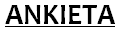 W ramach konsultacji projektu Lokalnego Programu Rewitalizacji Miasta Gniew do 2020 roku zapraszamy do wypełnienia ankiety dotyczącej oceny stanu aktualnego oraz potencjału obszaru Starego Miasta i Podzamcza w Gniewie, określonych na etapie wcześniejszych konsultacji jako obszary zdegradowane i przeznaczone do rewitalizacji. 
Dla uzyskania wiarygodnych wyników prosimy o wypełnienie wszystkich pól. Ankieta jest anonimowa.Wypełnioną ankietę prosimy zwrócić do sekretariatu Urzędu Miasta i Gminy w Gniewie lub przesłać na adres e-mail: …………I. OCENA STANU AKTUALNEGO, POTENCJAŁU ROZWOJOWEGO ORAZ IDENTYFIKACJA POTRZEB OBSZARU STAREGO MIASTA I PODZAMCZA W GNIEWIE1. Proszę ocenić atrakcyjność osiedleńczą, turystyczną i inwestycyjną obszaru Starego Miasta i Podzamcza w Gniewie Proszę ocenić w skali od 1 do 5:1 – bardzo źle, 2 – źle, 3 – umiarkowanie, 4 – dobrze, 5 – bardzo dobrze2. Proszę wskazać największy atut i największą słabość obszaru Starego Miasta i Podzamcza w Gniewie. Proszę wskazać po jednym.Atut: ……………………………………………………………………………………………………………………………...Słabość: …………………………………………………………………………………………………………………………3. Proszę wskazać, w czym można upatrywać potencjał rozwojowy Starego Miasta i Podzamcza w Gniewie. Proszę zaznaczyć maksymalnie 2 odpowiedzi. 4. Proszę o wskazanie najpilniejszych zadań koniecznych do realizacji na terenie obszaru Starego Miasta i Podzamcza w Gniewie w perspektywie do 2020 roku. Proszę zaznaczyć maksymalnie 2 zadania.II. IDENTYFIKACJA OSOBOWAKATEGORIASTARE MIASTOSTARE MIASTOSTARE MIASTOSTARE MIASTOSTARE MIASTOPODZAMCZEPODZAMCZEPODZAMCZEPODZAMCZEPODZAMCZEKATEGORIA1234512345Infrastruktura drogowa  (drogi, chodniki, ścieżki rowerowe, oświetlenie)Kanalizacja sanitarna (jakość i dostępność)Wodociągi (jakość i dostępność)Poziom estetyki obszaruZagospodarowanie terenu w mała architekturę (ławki, śmietniki itp.) Dostępność terenów zielonych i rekreacjiDostępność miejsc integracji mieszkańcówAktywność społeczna i obywatelska mieszkańcówOferta lokalnego rynku pracyOferta sportowo-rekreacyjnaOferta kulturalnaOferta turystycznaOferta dla seniorówOferta dla dzieci i młodzieżyPoziom bezpieczeństwaNatężenie ruchu drogowegoDostępność miejsc parkingowychDostępność punktów usługowychDostępność obiektów handlowych poprawa infrastruktury (drogowej, wodociągowej, kanalizacyjnej) rozwój drobnej przedsiębiorczości, handlu, usług rozwój oferty kulturalnej  i sportowo-rekreacyjnej  wzrost poziomu estetyki budynków, podwórek itp. rozwój całorocznej oferty turystycznej wzrost aktywności społecznej mieszkańców poprawa warunków życia mieszkańców inne, jakie? …………………………………...ZadanieZadanieBudowa/modernizacja dróg i chodnikówBudowa ścieżek rowerowych, ciągów pieszo-rowerowychRozbudowa/modernizacja sieci wodno-ściekowejRealizacja programów/projektów edukacyjnych dla dzieci i młodzieżyRealizacja programów/projektów wspierających lokalny rynek pracyRealizacja programów/projektów dla drobnej przedsiębiorczościRealizacja programów/projektów integrujących mieszkańców, w szczególności sąsiadówStworzenie miejsca integracji mieszkańcówBudowa terenów zielonych (skwery, zieleńce itp.)Budowa obiektów sportowo-rekreacyjnych, np. boiska, korty tenisowePoszerzenie oferty kulturalnej Poszerzenie oferty turystycznejRewitalizacja i renowacja zabytkówOgraniczenie ruchu samochodowego, tworzenie stref ruchu pieszegoBudowa parkingu/parkingówInne, jakie? ……………………………………………………………………………………..…………………………………………………………………………………………………….Inne, jakie? ……………………………………………………………………………………..…………………………………………………………………………………………………….1. Płeć: KobietaMężczyzna2. Wiek:≤ 19 lat20-29 lat30-39 lat40-49 lat50-59 lat60 lat i więcej3. Wykształcenie:podstawowezawodoweśredniewyższe4. Status zawodowy:uczeń/studentpracującyprzedsiębiorcaemeryt/rencistabezrobotny